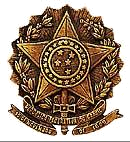 MINISTÉRIO DA EDUCAÇÃOSUPERINTENDÊNCIA DE COMUNICAÇÃO SOCIALCOORDENADORIA DE COMUNICAÇÃO SOCIALUNIVERSIDADE FEDERAL DO PIAUÍCampus Universitário Ministro Petrônio Portella, Bairro Ininga, Teresina, Piauí, Brasil; CEP 64049-550Telefones: (86) 3215-5525/ 3215-5526E-mail: assessoriaufpi@gmail.com ou comunicacao@ufpi.edu.brBOLETIM   DESERVIÇO     Nº 98 –  MARÇO /2020  Portaria 32/2020    (CSHNB)20 de março de 2020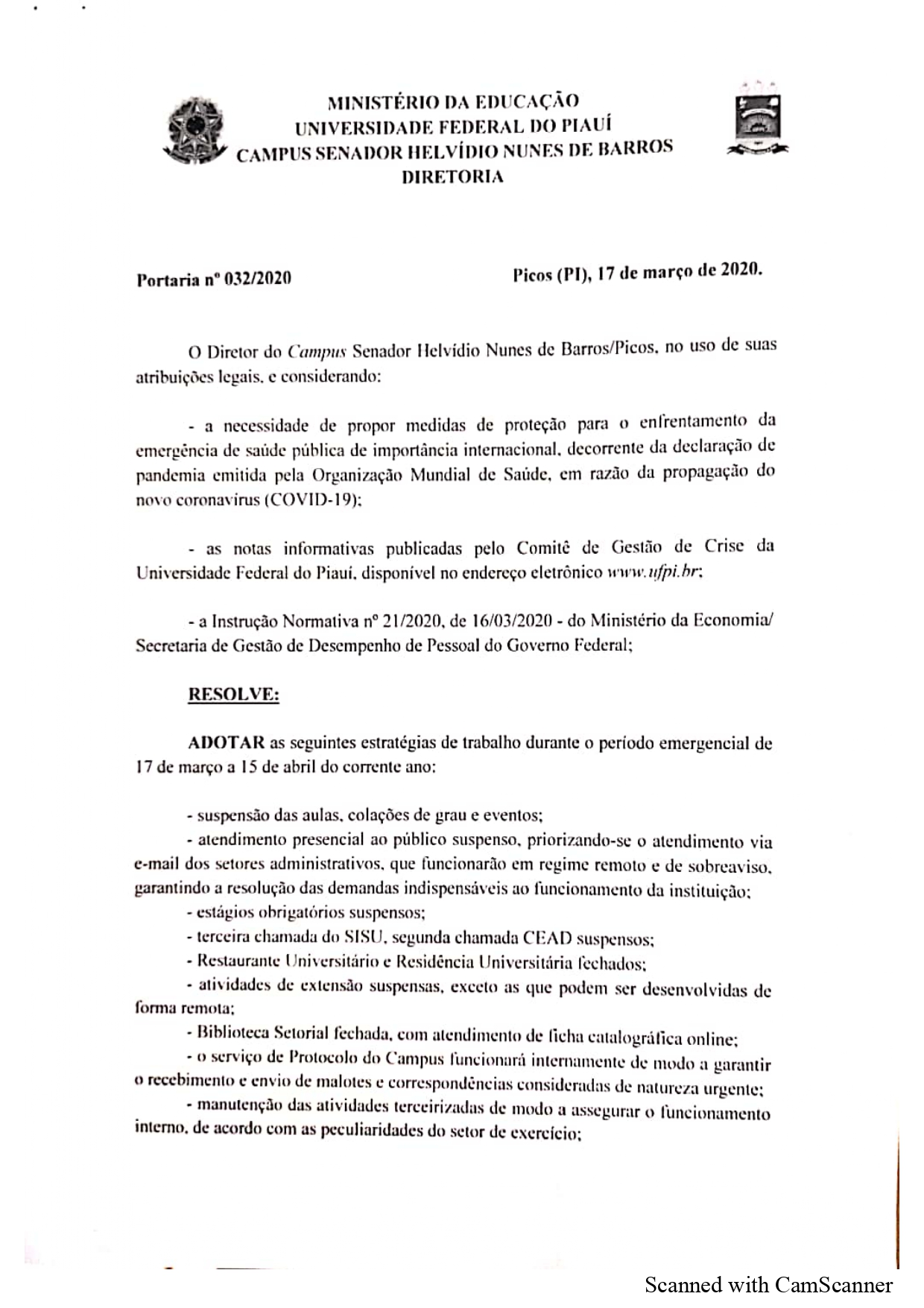 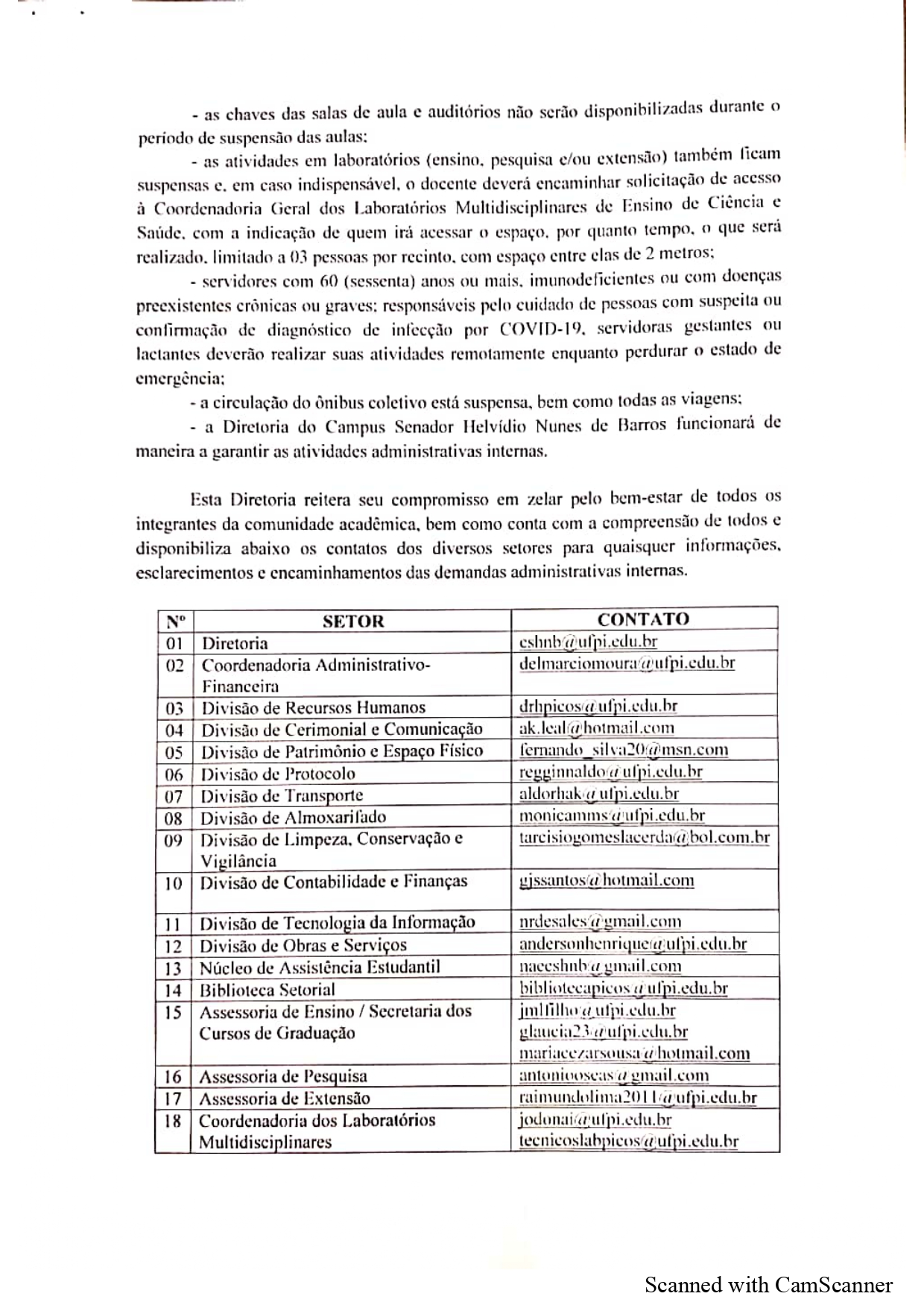 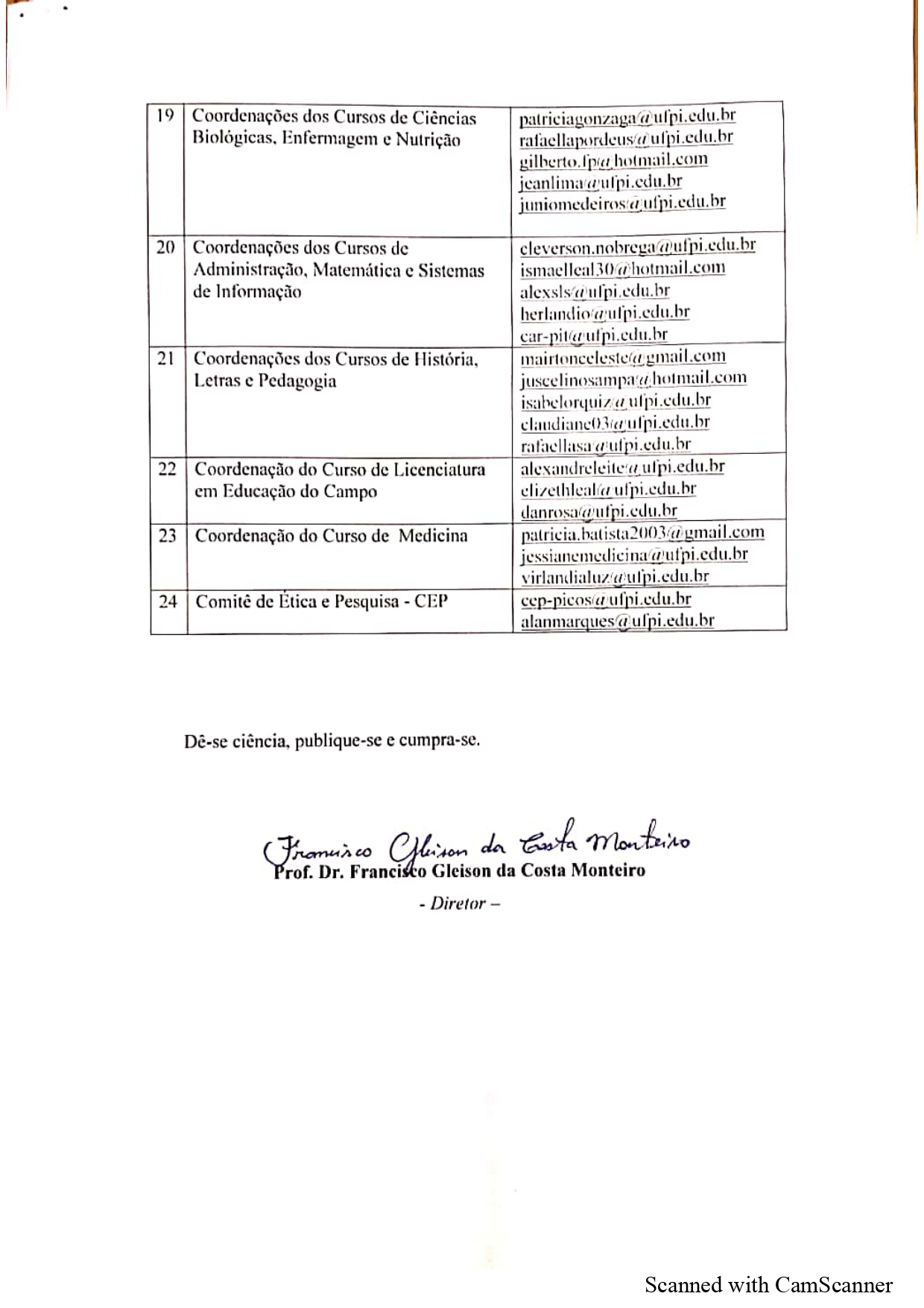 